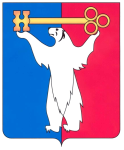 РОССИЙСКАЯ ФЕДЕРАЦИЯКРАСНОЯРСКИЙ КРАЙНОРИЛЬСКИЙ ГОРОДСКОЙ СОВЕТ ДЕПУТАТОВР Е Ш Е Н И ЕО проведении конкурса на замещение должности Руководителя Администрации города НорильскаВ соответствии со статьей 37 Федерального закона от 06.10.2003 № 131-ФЗ «Об общих принципах организации местного самоуправления в Российской Федерации», Уставом муниципального образования город Норильск, Положением о порядке и условиях проведения конкурса на замещение должности Главы Администрации города Норильска, утвержденным решением Городского Совета от 24.12.2007 № 7-136,  Городской СоветРЕШИЛ:1. Провести конкурс на замещение должности Руководителя Администрации города Норильска с 9 января по 28 января 2014 года.2. Назначить итоговое заседание конкурсной комиссии на 28 января     2014 года в 11.00 часов по адресу: г. Норильск, Ленинский проспект, 24А,      каб. 209 (зал совещаний).3. Установить, что документы для участия в конкурсе представляются       с 9 января по 24 января 2014 года с 9.00 до 17.00 часов (перерыв                            с 13.00 до 14.00 часов) в рабочие дни по адресу: г. Норильск, Ленинский проспект, 24А, каб. 211.4. Контроль исполнения решения возложить на председателя комиссии Городского Совета по законности и местному самоуправлению Соломаху Л.А.5. Решение вступает в силу со дня принятия.6. Решение опубликовать в газете «Заполярная правда».« 17 » декабря 2013 год№ 14/4-288Глава города НорильскаО.Г. Курилов